Договор о патентной кооперации (РСТ)Рабочая группаВосьмая сессияЖенева, 26 – 29 мая 2015 г.ЦВЕТНЫЕ ЧЕРТЕЖИДокумент подготовлен Международным бюроРЕЗЮМЕВ связи с обсуждавшимися и одобренными Рабочей группой в 2014 г. предложениями допустить обработку цветных чертежей на международной фазе возникли технические трудности, и эти предложения не будут готовы для реализации в 2016 г.  Международное бюро будет приветствовать проведение технических обсуждений – за рамками Заседания – с национальными ведомствами, которые уже внедрили системы обработки цветных чертежей в патентных заявках, в том числе в качестве приоритетных документов, а также с международными органами, которые в настоящее время разрабатывают для этого новые системы.  СПРАВОЧНАЯ ИНФОРМАЦИЯНа своей седьмой сессии Рабочая группа одобрила предложение (документ PCT/WG/7/10 и пункты 339-355 документа PCT/WG/7/30) о том, чтобы допустить подачу в электронной форме международных заявок, содержащих цветные чертежи, для их последующей обработки в цвете, по крайней мере, на международной фазе, в том числе для целей международного поиска и международной публикации.  Будут приняты меры для того, чтобы разрешить заявителям подавать в централизованном порядке черно-белые чертежи для использования указанными ведомствами, которые требуют представления таких чертежей для обработки на национальной фазе. В ходе сессии Международное бюро указало, что, по ее мнению, приготовления к внедрению такой системы могут быть завершены в 2016 г., хотя фактическая дата начала ее применения будет зависеть от того, когда международные поисковые органы смогут начать обрабатывать международные заявки, по крайней мере, таким образом, чтобы эксперты могли видеть чертежи в цвете. После проведения обсуждений с международными органами, как в неформальном порядке, так и в ходе двадцать второй сессии Заседания международных органов в рамках РСТ (см. пункты 84-86 документа PCT/MIA/22/22, воспроизводимого в приложении к документу PCT/WG/8/2), стало очевидным, что несколько международных органов не будут готовы к такой работе в указанные сроки. Более того, в процессе подготовки детальных технических предложений Международное бюро столкнулось с неожиданными трудностями при применении изначально предложенного метода обработки международных заявок.  Хотя казалось, что предложенный метод может быть применен для обработки международных заявок в формате XML, а также для сохранения изображений каждого рисунка в отдельности в формате PNG или JPEG (в отличие от изображений полных листов, которые могут содержать несколько рисунков), для обработки международных заявок в формате PDF требуются существенные дополнительные затраты.  Эти затраты связаны с необходимостью создания дополнительной инфраструктуры в Международном бюро (и на последующем этапе, возможно, также в других ведомствах, получающих международные заявки) или, в противном случае, необходимостью преобразования документов в формате PDF в документы в формате XML немедленно после их поступления в Международное бюро, причем достаточно быстро и с высокой степенью точности, требуемой для целей международного поиска и международной публикации. Таким образом, предложенную услугу будет невозможно ввести в 2016 г., и новая дата ее внедрения будет зависеть от завершения работы над практической спецификацией технических стандартов и нормативов обработки, которые Международное бюро и международные органы могли бы использовать в качестве основы для разработки требуемых систем. последующие шагиМеждународное бюро остается приверженным концепции электронной подачи и обработки цветных чертежей в случаях, когда это обеспечивает повышение качества раскрытия информации.  Однако необходимо продолжить техническую работу по созданию системы, которая обеспечит искомый результат без дополнительных постоянных существенных затрат для Международного бюро или национальных ведомств при выполнении ими функций получающего ведомства, международного поискового органа, органа предварительной экспертизы или указанного или выбранного ведомства. Международное бюро будет приветствовать проведение неформальных дискуссий – за рамками Рабочей группы – с ведомствами, которые создали национальные системы обработки прилагаемых к патентным заявкам цветных чертежей в формате PDF.  Международное бюро будет также радо получить комментарии международных поисковых органов относительно предпочитаемых форматов направляемых для обработки копий для поиска, содержащих цветные чертежи. Международное бюро также отмечает, что принятие международных заявок, содержащих цветные чертежи, влечет за собой необходимость подготовки и принятия приоритетных документов в цвете.  Международное бюро будет радо получить, за рамками деятельности Рабочей группы, информацию от национальных ведомств, которые уже внедрили системы для подготовки или получения приоритетных документов в цвете или, в противном случае, сведения о том, каким образом они осуществляют обработку черно-белых приоритетных документов по заявкам, изначально поданным в цвете. Рабочей группе предлагается принять к сведению содержание настоящего документа. [Конец документа]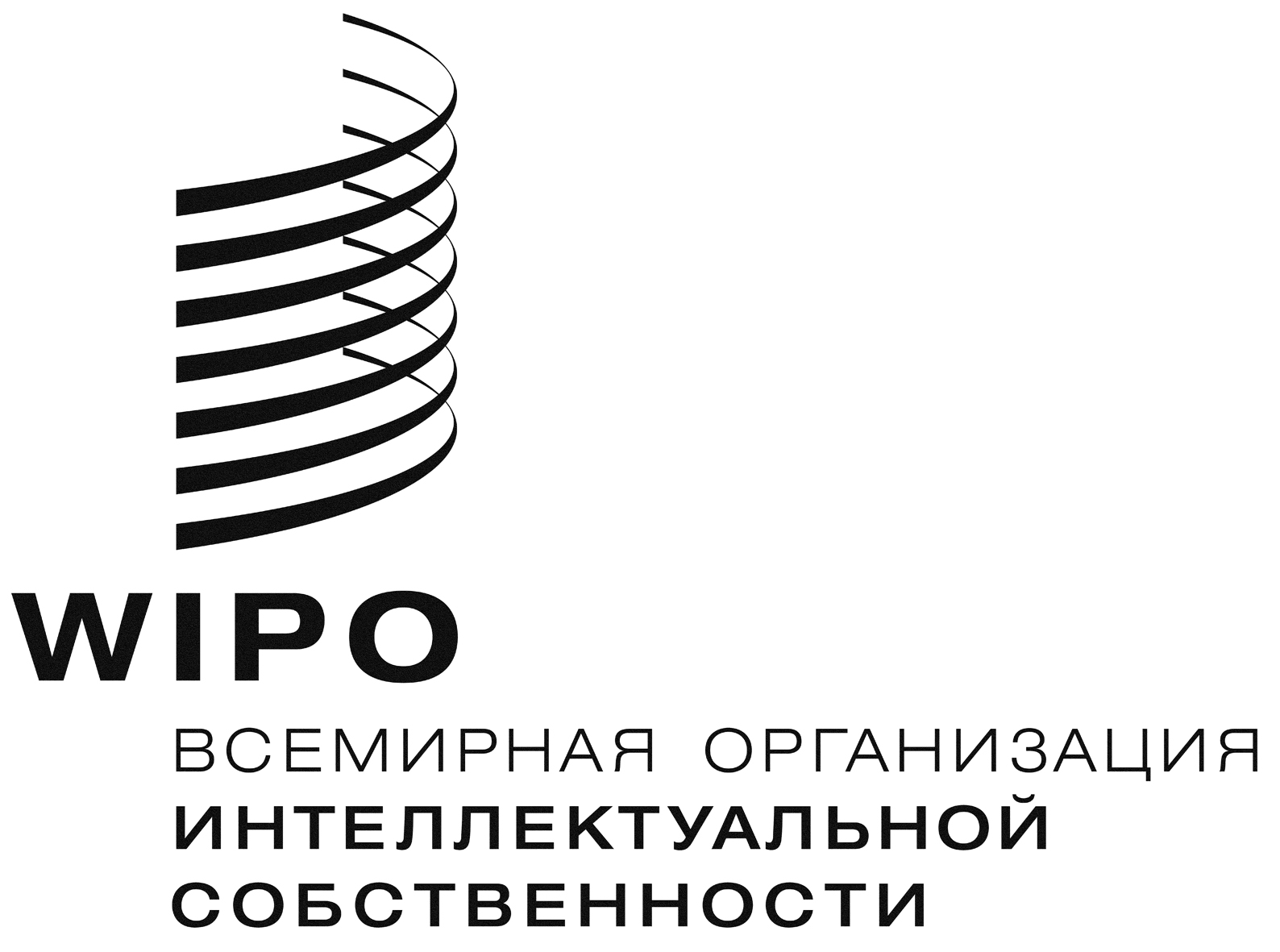 RPCT/WG/8/21  PCT/WG/8/21  PCT/WG/8/21  ОРИГИНАЛ:  АНГЛИЙСКИЙОРИГИНАЛ:  АНГЛИЙСКИЙОРИГИНАЛ:  АНГЛИЙСКИЙДАТА:  1 МАЯ 2015 Г.ДАТА:  1 МАЯ 2015 Г.ДАТА:  1 МАЯ 2015 Г.